ÁREATAREASLENGUALectura pág. 202-203 “A la aventura”.Test de comprensión lectora pág. 204.Repaso acumulativo pág. 200, actividades del 1 al 5.Actividades 4 y 5 pág. 218MATEMÁTICASDocente Maribel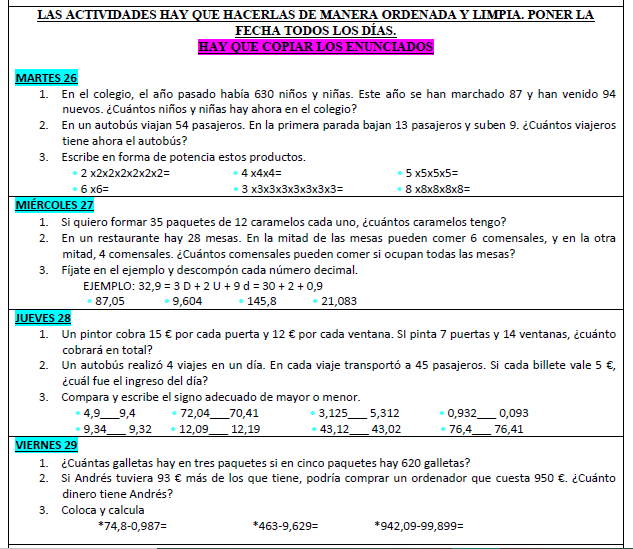 Docente RosaPORCENTAJES PÁGINA 168 y 169Leer cuadro explicativo de la página 168.Hacer la actividad 1 y 3 de la página 168.Hacer la actividad 5 (fijarse en el ejemplo) y 6 de la página 169.Enlace explicativo: https://www.youtube.com/watch?v=Xr86uproJ44HAY QUE COPIAR LOS ENUNCIADOS DE LAS ACTIVIDADES Y DE LOS PROBLEMAS.CIENCIASSociales  NaturalesC. Sociales_Libro páginas 146-147_ Lectura. Actividad Libro Media.C. Naturales _Portada “Tema-5”Libro páginas 70-71_ Lectura. Ver Libro Media.Vídeo 1_ La Eduteca - El aparato circulatorio: https://www.youtube.com/watch?v=-8Lu1E7GNBsVídeo 2_ El sistema circulatorio del cuerpo humano para niños: https://www.youtube.com/watch?v=ZzATGDMNKYwLibro página 71_Hacer las actividades 1, 2 y 3. Actividad Libro Media.INGLÉSPág. 54 Student´s book hacer actividad 1 y 2. Copiar las direcciones de la actividad 1 en el vocabulario de tu cuaderno.Pág. 55 copiar recuadro de la actividad 1 en tu cuaderno.Pág. 55 hacer actividad 2.Ficha.PLÁSTICATerminar dibujo con la técnica del puntillismo.MÚSICAMismo material hasta el 31 de mayo. EDUCACIÓNFÍSICAPara esta semana no habrá retos, el último viaje donde se realizarán los dos últimos retos se realizarán la semana siguiente.RELIGIÓNTareas para la QUINCENA 25 MAYO a 5 JUNIO. El viernes 5 de Junio se informará de la tarea que tienen que enviar a: maestrodanielreligion@gmail.comPDF PentecostésVER vídeo Pentecostés https://www.youtube.com/watch?v=38R9zb7A2G8VALORESFRANCÉSLectura “video explicativo”·         Répond  “vrai ou faux” (contesta “verdadero o falso”)1)    Jessica a douze ans.                 	     VRAI ou FAUX2)    Jessica a trois frères. .                    VRAI ou FAUX3)    Elle parle anglais. .               	     VRAI ou FAUX4)	Elle retourne à l’école le mardi. .    VRAI ou FAUX5)	Sa matière préférée est la science.VRAI ou FAUX6)    Sa grand-mère a 64 ans. .         	     VRAI ou FAUX7)    Elle a une petite maison. .         	     VRAI ou FAUX8)	Elle n’a pas d’animaux.                   VRAI ou FAUX9)    Sa grand-mère fait gâteaux.            VRAI ou FAUX10) Sa meilleure ami s’appelle Amélie. VRAI ou FAUX11) Elle ne sait pas nager.               	     VRAI ou FAUXVideo explicativo seño Emma.Enlace del vídeo: https://youtu.be/ZjXEaRfPKSsCIUDADANÍACULTURADIGITAL.